		   	          Mapa 1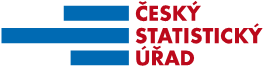 Map 1Zahraniční obchod se sousedními státy v únoru 2016External Trade with Neighbouring Countries, February 2016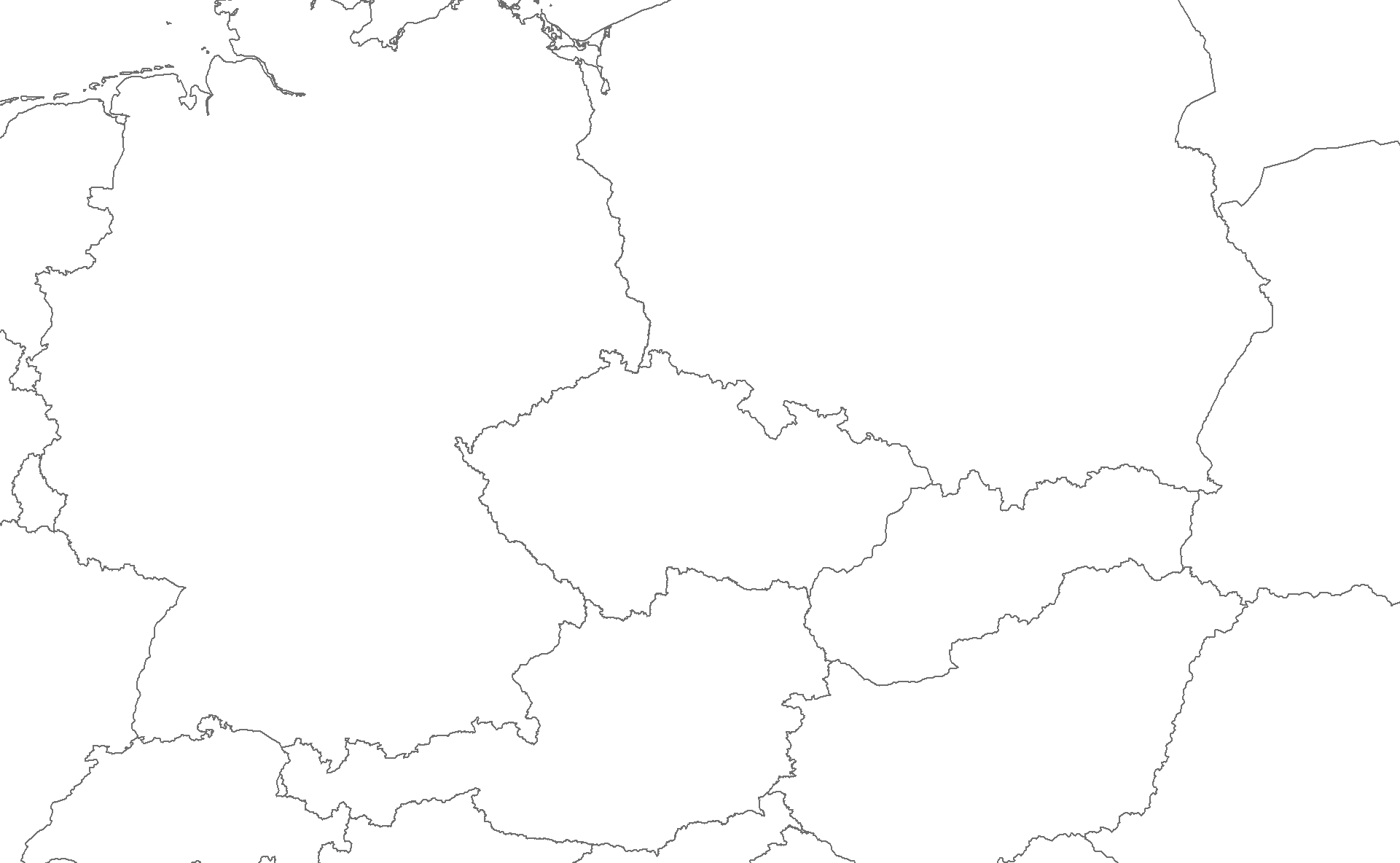 